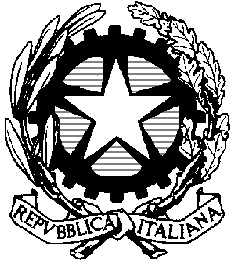 UFFICIO DEL GIUDICE DI PACE DI NOCERA INFERIORESezione CivileIl Giudice di Pace avv. Almerinda Pietrosanto, visto il provvedimento prot.71/2020 del Presidente del Tribunale di Nocera Inferiore, comunica il seguente ordine cronologico per l’udienza civile del  15.09.20 :I scaglione - ore 9.30/10.00: RG n. 6647/2018; RG n. 8398/2018; RG n. 863/2019; RG. n. 1144/2019; II scaglione – ore 10.01/10.30:rg. n. 1518/2019; rg. n.2091/19; rg.n. 3493/19;rg. N.4915/19; III scaglione – ore 10.31/11.00:RG. n.5603/19;rg.n. 5712/19; rg. n.5763/19 rg. N. 5840/19IV scaglione – ore 11.01/11.30:rg.n.5914/19; rg. n. 6451/19; rg n.6472/19 rg.n.6493/19;V scaglione – ore 11.31/12:rg. n.6438/19 rg.n. 2407/20; rg.n.2409/20 rg.n. 2433/20; rg. n.2455/20;VI scaglione- ore 12.01/12.30:rg.2471/20; rg.2486/20; rg. n.2495/20; rg. n.2496/20VII scaglione –ore 12.31/13.00 Rg n.2502/20 ; rg.n. 2506/20; rg.n.2571/20 ; rg n.2575/20I procedimenti saranno trattati in ordine cronologico a distanza di 5/10 minuti l’uno dall’altro a seconda della complessità della trattazione.Le cause di prima comparizione, il cui orario di trattazione ricade nello scaglione  09.30/10.30, in caso di assenza di una o entrambe le parti saranno richiamate a fine udienza seguendo l’ordine cronologico. Per i giudizi fissati in orario successivo alle 10.30, l’assenza di una o di entrambe le parti sarà valutata secondo la norme del codice di rito.Manda alla Cancelleria  affinché il presente avviso venga affisso dinanzi l’aula di udienza.Nocera Inferiore, li 14.09.20 Il Giudice di Paceavv. Almerinda Pietrosanto 